TWENTY FOURTH SUNDAY after PENTECOST                                    November 12, 2023PRELUDE                                   Prelude in A, BWV 536	             	       Bach (1685-1750)		  WELCOME & ANNOUNCEMENTSINTROIT                                           Now Enter In				    Hebble (1934-2020)  CALL TO WORSHIP   Leader: Let us speak of the glorious deeds of the Lord.People: We will not hide them but will tell them to the coming generations. Leader:  Let us rise up and tell the world, that all might set their hope in God. People: May we never forget the words of God but keep His commandments. Leader: Let us worship God.MORNING PRAYER  OPENING HYMN 8		    Eternal Father Strong to Save  				 MelitaCALL TO CONFESSIONPRAYER OF CONFESSIONAlmighty God, you love us despite our many betrayals. We confess our failure to appreciate that legacy. We are ignorant of our history; your stories are forgotten. We take your work for granted, discount our dependence upon you, and shirk our responsibility to the covenant we share. Forgive us, O God, this and all our sin. Remind us what You have done, that we might neither grieve nor despair, but find hope in your promises. Amen.   SILENT PRAYERASSURANCE OF PARDON*GLORIA PATRI 581                                                                                                              GreatorexFIRST SCRIPTURE READING                                                                           Psalm 70 p. 463                                                    ANTHEM		          Glory to God in the Highest			          Rutter (b. 1945)			        Maximilian Daggy, baritoneSECOND SCRIPTURE READING                                                            Matthew 25:1-13 p.806                                     SERMON                                    A wedding story                                  Patrick Pettit, Interim Pastor                     *AFFIRMATION OF FAITH	                                                                        Apostles’ Creed   p.35  PRAYERS OF THE PEOPLE & THE LORD’S PRAYER*CLOSING HYMN 687	O God, Our Help in Ages Past			                    St. Anne*CHARGE and BENEDICTION  POSTLUDE                                        Fanfare				       Soler (1729-1783)                              *Please stand if able	Hearing devices are available for your convenience.Please be aware that they do not function until after the service begins.  Today’s link is:  https://www.youtube.com/watch?v=OgtgkbeLP6A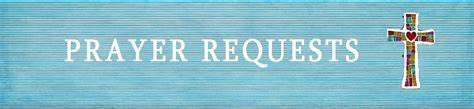 Shenandoah Nursing Home: Nancy GarberHome: Mary Ultee, Mary Ann Maupin, Warner & Linda Sandquist, Cathy CunninghamFriends and Family: Erwin Berry (Joan), Bill Bromley, Jean Custen, Jerry Hughes,Sally McNeel, Bill Metzel (Joyce Tipton), Col. Stuart Roberts (Mark Henderson),Paul Watts, Kathleen Clements, (Colleen Cash), Josh Slonaker, Barb Ostrander (Holly Bennett), Marty Rogers (sister of Cathy Cunningham), Betsy Boswell (Curry)Military: Carson Craig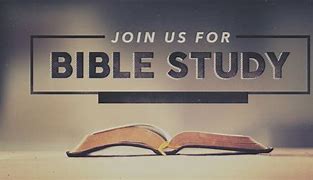 MAKE PLANS TO ATTEND THE BETTER TOGETHER BIBLE STUDIES!This week’s Bible Study is Monday, November 13, at 1:00 at Second Presbyterian Church.Make plans to attend!  Class is open to all!  Come regularly or when you can!                         FIRST PRESBYTERIAN CHURCH                                WAYNESBORO, VIRGINIA A community-minded congregation living out the love of Christ as we serve one another with humility, gentleness, and patience through God’s grace.November 12, 11:00 AM 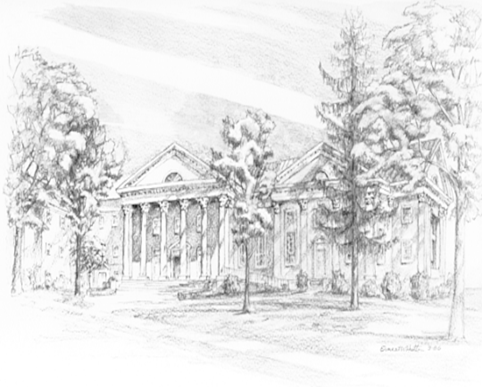 P.O. Box 877249 South Wayne AvenueWaynesboro, Virginia(540) 949-8366Church Website:  www.firstpresway.orgPreschool Website:  www.firstprespre.orgEmail:  church@firstpresway.com